                  АДМИНИСТРАЦИЯ КАРГАСОКСКОГО РАЙОНА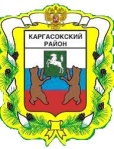 РАЙОННАЯ МЕЖВЕДОМСТВЕННАЯ КОМИССИЯ ПО ПРЕДУПРЕЖДЕНИЮ И ЛИКВИДАЦИИ ЧРЕЗВЫЧАЙНЫХ СИТУАЦИЙ И ОБЕСПЕЧЕНИЮ ПОЖАРНОЙ БЕЗОПАСНОСТИ__________________________________________________________________ПРОТОКОЛ  заседания комиссии по предупреждению и ликвидации чрезвычайных ситуаций и обеспечению пожарной безопасности Администрации Каргасокского района 19.06.2023      15.00   ул. Пушкина, д. 31, с. Каргасок, актовый зал                                                № 10              ПРЕДСЕДАТЕЛЬСТВУЮЩИЙ НА ЗАСЕДАНИИ                       Ащеулов Андрей Петрович -  Глава Каргасокского района – председатель комиссии, Герасимов Сергей Иванович – заместитель Главы Каргасокского района по общественной безопасности – начальник отдела общественной безопасности заместитель председателя комиссии по чрезвычайным ситуациям и обеспечению пожарной безопасности, Веклич Н.А. – главный специалист по гражданской обороне и чрезвычайным ситуациям Администрации Каргасокского района – секретарь комиссии, Филюк К.В. -  начальник ОМВД России по Каргасокскому району, Винокуров С.С. - Главный врач ОГБУЗ «Каргасокская» РБ,  Платонов С.Г. – старший государственный инспектор руководитель северного инспекторского отделения Центра ГИМС ГУ МЧС России по Томской области, Коньшина О.В. - заместитель Главы Каргасокского района по экономике, Потапенко Е.В. – главный лесничий Каргасокского лесничества – филиала ОГКУ «Томсклес»,  Хлопотной М.В. - директор МУ АТП МО «Каргасокский район»,  Андреев А.С. – начальник МКУ «Управление жилищно-коммунального хозяйства и капитального строительства» МО «Каргасокский район».                        ПРИНИМАЮТ УЧАСТИЕ В РАБОТЕ ЗАСЕДАНИЯ: Рудаков А.А, - и. о. главы Каргасокского сельского поселения, Волков В.Г. – представитель 32 ПСЧ 4 ПСО ФПС ГПС ГУ МЧС России по Томской области, Бережнова Е.В. – главный специалист – секретарь КДН Администрации Каргасокского района, Бухарский А.В. – представитель отряда противопожарной службы № 5 по Каргасокскому и Парабельскиму районамПовестка:Об организации акции «Вода-безопасная территория».СЛУШАЛИ:Платонов С.Г. – старший государственный инспектор руководитель северного инспекторского отделения Центра ГИМС ГУ МЧС России по Томской области –  в целях совершенствования организации деятельности по обеспечению безопасности людей на водных объектах и повышения эффективности проведения профилактической работы с населением по правилам безопасного поведения на водоемах в летний период 2023 года, в соответствии с приказом Главного управления МЧС России по Томской области необходимо провести в период с 09 по 25 июня, с 03 по 09 июля, с 24 по 30 июля, с 21 по 27 августа 2023 года Акцию «Вода – безопасная территория».Бережнова Е.В. – главный специалист – секретарь КДН – рассказала о готовности участия в Акции «Вода-безопасная территория» членов комиссии по делам несовершеннолетних Администрации Каргасокского района.  РЕШИЛИ:Принять к сведению информацию Платонова С.Г., Бережновой Е.В. Создать рабочую группу по организации проведения акции «Вода – безопасная территория» (приложению № 1). Ответственный исполнитель: члены рабочей группы Срок исполнения: 19.06.2023 Рекомендовать Главам сельских поселений: -   провести в период с 09 по 25 июня, с 03 по 09 июля, с 24 по 30 июля, с 21 по 27 августа 2023 года Акцию «Вода - безопасная территория» (далее – Акция)- в период Акции проводить совместные с работниками ОМВД России по Каргасокскому району рейды по выявлению мест массового (неорганизованного) отдыха людей на водных объектах;- проводить разъяснительную работу с населением по предупреждению происшествий и доведению мер безопасности на водных объектах в летний период;- организовать распространение тематических материалов по предупреждению несчастных случаев на водных объектах (памятки, листовки).            Ответственный исполнитель: Главы сельских поселений.	Срок исполнения: в период купального сезона         1.4. Главному специалисту по ГО и ЧС отдела общественной безопасности Администрации Каргасокского района обеспечить размещение тематических материалов на официальном сайте Администрации Каргасокского района, в социальных сетях и мессенджерах.            Ответственный исполнитель: Веклич Н.А. 	Срок исполнения: 23.06.20231.5.  Рекомендовать старшему государственному инспектору руководителю Северного инспекторского отделения Центра ГИМС ГУ МЧС России по Томской области предоставить тематические материалы (памятки, листовки, видео и т.д.) Главам сельских поселений Каргасокского района, Управлению образования, опеки и попечительства, отделу культуры и туризма Администрации Каргасокского района.Ответственный исполнитель: Платонов С.Г.Срок исполнения: 23.06.20231.6 Рекомендовать старшему государственному инспектору по маломерным судам руководителю Северного инспекторского отделения Центра ГИМС ГУ МЧС России по Томской области совместно с Управлением образования, опеки и попечительства организовать на детских летних площадках проведение занятий по вопросам безопасности поведения на водных объектах в летний период. Ответственный исполнитель: Платонов С.Г., Лактионова Т. В.Срок исполнения: летний период.Глава Каргасокского районапредседатель комиссии                                                                             А.П. АщеуловСекретарь комиссии                                                                                                 Н.А. Веклич                                                                                                                               УТВЕРЖДЕН протоколом КЧС и ПБ                                                                                                                                        от 19.06.2023 № 10                                                                                                                                      Приложение № 1Состав рабочей группы по организации проведения акции «Вода – безопасная территория»1. Герасимов Сергей Иванович – заместитель Главы Каргасокского района по общественной безопасности – начальник отдела общественной безопасности;2. Платонов Сергей Геннадьевич – руководитель Северного инспекторского отделения ГИМС ГУ МЧС России по Томской области;3. Филюк Константин Владимирович – начальник ОМВД России по Каргасокскому району;4. Волков Вячеслав Геннадьевич – врио начальника 32 ПСЧ 4 ПСО ФПС ГПС ГУ МЧС России по Томской области;5. Рудаков А.А. - и. о. Главы Каргасокского сельского поселения;6. Бережнова Е.В. – главный специалист – секретарь КДН.  